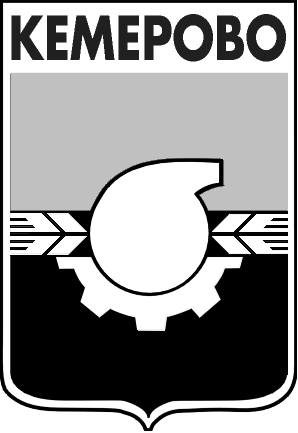 АДМИНИСТРАЦИЯ ГОРОДА КЕМЕРОВОПОСТАНОВЛЕНИЕот 24.02.2016  № 351Об условиях приватизации нежилого помещения, расположенного по адресу: 
г. Кемерово, ул. Космическая, д. 6В соответствии с Федеральным законом от 21.12.2001 № 178-ФЗ 
«О приватизации государственного и муниципального имущества», положением «О порядке приватизации муниципального имущества города Кемерово», утвержденным решением Кемеровского городского Совета народных депутатов от 24.04.2015 № 403, Прогнозным планом приватизации муниципального имущества города Кемерово на 2016 год, утвержденным решением Кемеровского городского Совета народных депутатов от 23.12.2015 № 4441. Утвердить условия приватизации нежилого помещения общей площадью 120,5 кв.м,  расположенного по адресу: г. Кемерово, ул. Космическая, д. 6.1.1. Установить обременение имущества, указанного в пункте 
1 настоящего постановления, в виде сервитута.1.2. Предусмотреть в договоре обязанность покупателя обеспечить беспрепятственный доступ:- представителям эксплуатационных и контролирующих организаций – 
к инженерным сетям и оборудованию, расположенным в пределах или 
за пределами имущества, обслуживающим иные, помимо данных помещений, помещения, если доступ к ним возможен только через площадь имущества, указанного в пункте 1 настоящего постановления;- к помещениям за пределами имущества, если доступ к ним возможен только через площадь имущества, указанного в пункте 1 настоящего постановления. 1.3. Установить способ приватизации – продажа муниципального имущества на аукционе.1.4. Установить форму подачи предложений о цене – открытая.1.5. Установить начальную цену нежилого помещения в соответствии 
с отчетом об оценке рыночной стоимости в размере  1 227 896 (один миллион двести двадцать семь тысяч  восемьсот девяносто шесть) рублей, с учетом НДС.2. Комитету по работе со средствами массовой информации 
(Е.А. Дубкова) опубликовать настоящее постановление в газете «Кемерово» 
и разместить на официальном сайте администрации города Кемерово 
в информационно-телекоммуникационной сети «Интернет».3. Контроль за исполнением данного постановления возложить 
на  председателя комитета по управлению муниципальным имуществом города Кемерово  О.А. Казаченко.Глава города 						                                 В.К. Ермаков